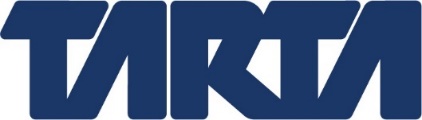 TOLEDO AREA REGIONAL TRANSIT AUTHORITYGOVERNANCE COMMITTEE MEETINGSeptember 16, 20214:00 p.m.TARTA1127 West Central AvenueAGENDACall to orderRoll callDetermine whether to enter executive session to consider the appointment and/or employment of public employees and public employee compensationReturn to regular sessionAdjourn